時間：113年2月16日下午16時地點：力行樓3樓視聽中心主席：謝 校長 孟軒                     記錄：吳成元 主席致詞學生安全是學校最重要的事，也是每位同仁務必重視的任務。春天，每一朵花都有功勞；雪崩，每一片雪都有責任。請秉持「正向管教」的態度處理學生事務，落實「零體罰」政策，避免言語霸凌，落實友善校園。掌握師生互動分際，避免肢體碰觸。家長會長致詞各處室報告教務處報告教學正常化相關宣導課程規劃與實施正常化：依課綱規定安排課程，教師須依課程計畫及課表等規定授課，會考後至畢業前課程規劃，亦需依課程計畫教學，教學內容並能落實課綱之精神與內涵。落實教師專業發展：各學習領域會議應進行教師專業成長，命題取向討論及評量後之試題分析等專業發展活動。評量正常化：學生成績評量，應視學生身心發展、個別差異，參酌採取適當之多元評量方式辦理。段考命題時出題教師須迴避其子女就讀的年級。加強命、審題工作，以確保命題品質。公開授課請尚未完成112學年度公開授課之教師，務必於本學期結束前完成。課表調整欲調整新課表時間之老師，請於2/17(六)前填寫申請表後交至教學組。寒假作業請各科老師協助檢核，可擇優獎勵，每班3-5名。下學期重要行事補班補課：2/17(六)請依2/15(四)課表上課。特定學生就學補助申請2/21(三)截止收件。新學期教科書將於3/4(一)退還書商。續辦週三晨讀(九年級不實施)、週四英聽、英文單字活動及段考前國文讀寫練習、英文單字統整複習、新增七、八年級段考前數學基礎自我評量及九年級週五數學素養練習。每週一中午輪流播放ICRT LUNCH BOX及SDGS PODCAST，每週二為英語日、週三為本土語日。112-1補考：補考人數一覽表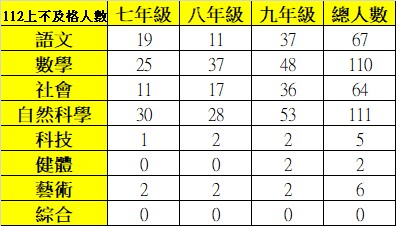 集中補考：2/19(一)~2/20(二)。補考地點：視聽教室。自行補考：社會、自然、健體、綜合、藝文、科技領域及彈課不及格者，請於3/8(五)前找任課教師補考。第八節輔導課：2/26(一)~6/26(三)，九年級則上到5/16(四)。第九節學扶課：3/4(一)~6/14(五)，七年級英、數各開1班。九年級假日自習：2/24(六)開始，共10次。三次段考時間：第一次段考：3/28(四)、3/29(五)。九年級第二次段考：4/18(四)、4/19(五)。七、八年級第二次段考：5/14(二)、5/15(三)。第三次段考：6/27(四)、6/28(五)。九年級模擬考：2/21(三)、2/22(四)：第一～五冊。4/16(二)、4/17(三)：第一～六冊。新生報到：4/21(日)。教育會考：5/18(六)~5/19 (日)。七年級學力檢測：5/30(四)第二~第四節。學務處報告學務處上學期推行活動(一)訓育組：2/17(六)中午12點25分進行幹部訓練。2/23(五)第一節：畢業紀念冊第二次美編研習 地點：視廳教室。3.2/23(五)第一次社團正式上課。4/2、4/16(二)故宮遊藝思-學子嗨Fun參訪(706、701班)。星期三導師會報時間： 3/6、4/10、5/8、6/5。3/5(二)口琴四重奏、合奏參加全國學生音樂比賽，地點：基隆市七堵國小。3/16(四)笙獨奏參加全國學生音樂比賽，比賽地點：彰化美學生活館。聯絡簿普查時間：3/15(五)教室佈置評分。3/30(六)親職教育日活動。4/26(五) 法治教育講座(八年級第2節)。4/30 (二)自治市政見發表+九年級志工手冊時數檢核統計。4/28(五)  九年級志工時數本回收並檢核統計。5/24(五)  第22屆自治市長選舉，地點：活動中心。6/7(五)   第52屆畢業典禮。(二)生教組：2/16(五)  友善校園週宣導「粉紅T反霸凌」活動。2/13~6/30 期中校安課後聯巡 (網咖、撞球場)。3/4~4/26  戒煙教育班(壢新醫院)。3/30(六)  家長場次反毒宣導研習。4月中     辦理學生專車防災避難演習。4月中    不記名校園問卷調查。 (三)衛生組：3/1(五)菸檳防治(八年級第2節)3/15(五)口腔保健(七年級第2節)4/12(五)健康體位(七年級第2節)4/26(五)愛滋防治(七年級第1節)5/2(三)教職員工健檢暨CPR操作。6/30(五)期末大掃除。(四)體育組：4/2(二)防溺宣導。4/11~4/19  八年級班際排球比賽。4/20~4/25 全中運木球比賽。4/23~4/28  協會盃曲棍球比賽。5/20~5/24  九年級班際羽球比賽。6/13(四)   七年級跳繩比賽。(五)健康中心：3/6 (三)    教職員工CPR宣講(導師會報)。2/19~3/15  全校學生身高體重及視力檢測。 5/2 (四)    教職員工健檢暨CPR操作。研習：本校為AED認證學校，全校教職員工須達70%以上。5/2(四)CPR認證，至健康中心操作，給予CPR合格證書。總務處報告已完成案件藝文中心室內裝修暨圖書館後門意象工程。特教班暨資源班教室觸控螢幕暨白板採購工程執行中案件勤學樓前鋪面改善工程案預計於2/23日竣工。力行樓屋頂防漏工程案已完成預算書圖，預計3月工程案上網招標。113年改善國民中小學校園環境冷氣設置案，經教育局核定補助資源班教室4間8台冷氣，更新輔導室團輔教室冷氣2台。三、申請中案件勤學樓外牆整修工程。活動中心地下室整修工程。  3. 多功能教室整修工程(配合社會局公托案)。四、通知事項112學年第2學期期末校務會議訂於113年6月27日(五)下午16時假視聽中心召開。請持續推行節能減碳活動：省水、省電、省紙。輔導室報告學期初有需要提報輔導轉介的個案，請填寫輔導轉介單，表件已置於開學導師袋或至輔導組分享下載。本學期開設兩個高關懷團體：針對七年級學生：社交技巧小團體，3~6月，共5次(10堂)。針對八、九年級學生：生涯探索小團體，4~5月，共3次(6堂)。輔導室持續辦理高關懷學生(時輟時學)適性化課程(3-5月)。中輟學生返校復學，請於學生到校日即時進行復學通報，避免延遲復學程序，以維護學生受教權益。本學期依舊有辦理專輔教師入班宣導，屆時在課務部分仍需請導師協助。本學期教師輔導知能研習：(1)5月3日(星期五)8:20-10:00家庭教育教師研習。（註：每學年度需4小時研習時數，時數不足者可至「教育部磨課師平台」中的「教師e學院專區」自行線上研習）(2)5月31日(星期五)8:20-10:00三級輔導與自傷防治知能研習研習。5月16-31日配合五月性平宣導月辦理性平教育四格漫畫比賽。本學期九年級「技藝教育學程」遴輔會定於2月21日(星期三)中午召開，2月29日(星期四)技藝班學生課前訓練，3月6日(星期三)正式上課。八年級學生對技藝學習有興趣且九年級有意加入技藝班者，擬定於四月中開始申請，請導師提早宣導，招收對象必須符合「無違反校規處分記錄」及對技職有意願者。桃園市112學年度國中技藝教育競賽舉辦時間:3/26~4/9。3月1日(星期五) 8:20-10:00，九年級舉辦生涯發展教育講座-飛亞航空達人演講。3月8日(星期五)8:20-11:50，於視聽教室舉行九年級特色招生職業群科甄選入學宣導，2月16日發下九年級參加同學意願調查表。3月9日(星期六)桃園市113年度高中高職博覽會，地點為桃園市體育館(巨蛋)，活動時間11:30-15:30，將申請一台專車，搭車前往人數含家長共21人，自行前往19人。3月30日(星期六)親職教育日及校內高中職升學博覽會。10:00-11:50辦理親職講座。4月12日(星期五) 8:20-11:50，辦理八年級社區高中專業群科職業試探參訪活動，由八年級各班導師帶隊參訪，參訪學校:啟英高中。5月24日(星期五)8:20-11:50，九年級進行會考後專業群科參訪，地點為治平高中。5月28日(星期二)8:20-11:50，九年級進行會考後專業群科參訪，地點為育達高中。4月26日(星期五) 12:25，辦理九年級抽離式五專宣導。5月7日(星期二)12:25，辦理九年級抽離式實用技能學程報名說明會，5月8-14日進行紙本報名繳件。5月10日(星期五)第一節課，辦理九年級會考祈福活動。5月20-31日進行八年級適性化職涯性向測驗。5月21-31日進行九年級畢業謝師感言輯製作。5月30-31日進行生涯檔案夾抽查，請導師們協助叮嚀同學及早完成所需填寫部分。6月3-7日辦理八年級名片設計比賽。6月17日(星期一)七八年級生涯輔導手冊收回檢核。6月3-7日辦理七年級學習診斷測驗。6月24日(星期一)學生輔導資料B表線上檢核。112學年度身心障礙學生第2次鑑定申請表(含8升9的鑑定證明申請、7年級新申請個案)，請導師協助提醒學生及家長盡速簽名後交回以利進行後續相關作業。若本學期導師、任課教師持續觀察發現有特殊狀況學生可事先蒐集資料，或此次資料來不及蒐集完全的學生，請提報鑑定申請之導師可在學期末前將所匯集之相關資料繳件到輔導中心以便確認資料之完整性便於下次的申請期程提出。若班上身心障礙學生，在原班有適應問題或粗大及精細問題，可轉知任何一位資源班教師，以協助申請專業團隊。下學期專業團隊(心理物理職能)名單已確認，若有導師有身心障礙學生教育輔導需求想諮詢治療師，可再轉知特教組。113學年度身心障礙學生適性輔導安置於1/29-2/23網路報名，網路報名後會發回列印之表件，請家長簽名，預定於2/26-3/5紙本送件至桃園特殊教育學校完成報名作業。113學年藝術才能特色甄選術科測驗線上報名2/19-3/1，九年級有美術、音樂、舞蹈等才能之學生若有報名意願者，請洽特教組或註冊組。2/23(五)中午12:30將召開本學期期初特教推行委員會，審議本學期特教相關活動。人事室報告符合申請112學年第2學期子女教育補助費之同仁，請於113年3月5日(二)前登入雲端差勤系統/各項費用申請/子女教育補助申請/申請-填選各欄位後列-試算-確定-列印1份簽章後併同證明文件擲送本室即可，另如有就讀高中職子女請先洽就讀學校瞭解學費補助方案，得擇優申請補助。二、重要！！【112學年度第2學期子女教育補助費申請注意事項】※※※人事室提醒老師，請留意就讀私立大學子女的註冊單，若有【行政院學雜費補助】減繳1.75萬，會影響【軍公教人員子女教育補助費】3.58萬元申請，請向大學註冊單位申請刪除「行政院減免學雜費」項目，繳全額註冊費。說明:教育部將於112學年度第2學期實施拉近方案，每學期直接於私立大專註冊繳費單扣減1.75萬元，與【軍公教人員子女教育補助費】就讀私立大學及獨立學院每學期補助3.58萬元擇一擇優請領。【行政院學雜費補助】不得與【軍公教人員子女教育補助費】、【各類學雜費減免】等同時申請，符合多項申請資格人員需擇優選定補助類別。再次提醒:需繳全額、繳全額、繳全額註冊費，才可以申請軍公教人員子女教育補助費(私立大學子女教育補助費3.58萬元) 喔。行政院拉近公私立學校學雜費差距及其配套措施方案網頁:https://www.ey.gov.tw/Page/448DE008087A1971/e2dc33db-0553-40ca-a96b-ca15912d9797出國請至差勤系統填寫「出國申請單」，裏面就有要請什麼假的欄位。113年度符合健康檢查補助人員，如有意於本年度辦理者(期限至112年12月20日止)，請先洽本室登記，符合健檢補助名單放:(人事主任分享\網路文件櫃\各項補助\健檢補助)，補助原則自112年1月1日起，修正如下:1.滿40歲(71年12月31日以前出生)以上未滿50歲之公教人員，每2年得補助4500元，111年已申請補助，112年度不符申請資格。2.滿50歲(61年12月31日以前出生)之公教人員每年得補助3500元，或每2年7000元。 文康活動3人成行，每人500元。本年度尚未申請請盡快於年底前(期限至113年12月20日止)辦理完畢，相關表件範本張貼於內部網路/人事主任分享/網路文件櫃/文康活動，請自行參用。員工協助方案(EAP)1.員工個別諮詢提供心理、法律、財務、健康、管理等五大議題專業諮詢，同仁可透過專線、E-mail或本府EAP服務窗口申請，由聘用心理師給予初步處遇或轉介服務，所有諮詢均受隱私權保密政策保護。★ 免付費專線：080-002-7858(請幫我吧)★ E-mail信箱：eap@mail.tycg.gov.tw★ 服務時間：週一至週五上班日早上9點至下午7點（如其他時間想預約諮詢服務，可以電子信箱方式留言，將於下一個上班日回電。）★ 個別會談或晤談：以電話或面談方式提供專業顧問諮詢，面談地點將於預約後另行討論，全年每人每議題以提供5次顧問諮詢為原則。2.機關團體諮詢★提供組織氣候分析、焦點團體訪談、高風險職場關懷、危機協處與緊急重大創傷壓力事件支持。★各機關可透過諮詢專線、Email信箱或本府EAP服務窗口提出預約申請。討論提案臨時動議及意見反映主席結論散會(16：50)附件提案一提案二  提案三桃園市立凌雲國民中學112學年度第 二 學 期 期初校務會議紀錄次數日期12/23(第一次)23/833/2244/1955/365/1775/3186/14(最後一次)日期5/13(一)5/14(二)5/15(三)檢查年級九年級八年級七年級